Sosialidemokraattisen eduskuntaryhmän ryhmäpuhe 19.4.2016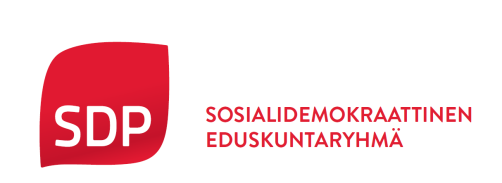 Valtioneuvoston selonteko julkisen talouden suunnitelmastaSDP:n eduskuntaryhmän puheenjohtaja Antti LindtmanMUUTOKSET PUHUTTAESSA MAHDOLLISIAArvoisa puhemies! Hallituksen esityksestä valtiontalouden kehyksiksi vuosille 2017 - 2020 käy hyvin ilmi hallituksen linja. Hallitus pitäytyy aikaisemmissa menokatoissa.Julkistaessaan kehyksen pääministeri Sipilä totesi, että jatkossa hallitus keskittyy työllisyyden parantamiseen. Se on oikein, mutta jäljelle jää kysymys, miksi vasta kehysriihen jälkeen?Yhä useampi suomalainen kysyy, mihin Suomea viedään. ”Nopeudesta ei ole hyötyä, jos suunta on väärä”, sanoi aikanaan jo Mahatma Gandhi. Viekö hallitus Suomea siihen suuntaa, mistä hallituspuolueet vaaleissa puhuivat, vai onko vaalien jälkeen tavoitteet muuttuneet? Eräs kokenut parlamentaarikko pohti vaalipuheiden merkitystä.Sitaatti"Erityisen arveluttavaa ja tuomittavaa on mielestäni se, että vaaliessa esiinnytään eri linjauksilla kuin mitä vaalien jälkeen ollaan valmiita toteuttamaan.”Näin totesi yli puoluerajojen arvostettu entinen varapuhemies ja ryhmäpuheenjohtaja Pekka Ravi, Kansallinen Kokoomus. Viisaita sanoja.
Ennen vaaleja Juha Sipilä lupasi, että eläkeläisten, lapsiperheiden, opiskelijoiden euroista ei leikata senttiäkään. Timo Soini lupasi, että pienituloisilta ei voi, ei saa, eikä pidä leikata. Alle tuhannen euron tulot muuttuvat verottomiksi. Kreikan tukipiikki menee kiinni, autovero poistetaan, bensaveroon ei kosketa ja perussuomalaiset eivät myy periaatteitaan.Mikä on lopputulos?Kehysriihessä hallitus päätti leikata työttömien, sairaiden, eläkkeensaajien ja opiskelijoiden perusturvaa ja tälle pyydetään nyt eduskunnan hyväksyntää.Se on kylmä päätös, johon edes Esko Ahon lama-ajan porvarihallitus ei ryhtynyt.
 Arvoisa puhemies!SDP varoitti hallitusta jo viime kesänä työllisyyden laiminlyönnistä. Olemme tarjonneet hallitukselle lukuisia vaihtoehtoja kasvun ja työllisyyden parantamiseksi. Työllisyyden Rinteen mallissa passiivisia työttömyysmenoja käytetään aktiiviseen työllistämisen. Vielä viime syksynä hallituspuolueet nimittivät aktivoivaa työllisyyspolitiikkaa tempputyöllistämiseksi. Nyt hallitus pää kääntyi ja Rinteen malli otetaan käyttöön ensi vuoden alusta. (Ja vaikka kyseessä on hieman vesitetty malli,) hallitus ansaitsee kiitoksen suunnanmuutoksestaan.  Tästä huolimatta, valitettava tosiasia on kuitenkin se, että hallituksen kiveen hakattu tavoite 110 000 uudesta työpaikasta karkaa aina vain kauemmaksi ja asiantuntija toisensa jälkeen onkin ryhtynyt epäilemään tavoitteen toteutumista. Syy on selkeä. Vuosi on kulunut eikä hallitus ole tehnyt mitään toimia työllisyyden hyväksi viime tai tänä vuonna. Pitkäaikaistyöttömyyden annetaan kasvaa ja sen ensimmäiset toimet suuntautuvat vuoteen 2017. Pitkä on sytyslanka.Työllisyystoimia tarvitaan tässä ja nyt. Siksi esitämme viiden kohdan ohjelmaa työllisyyden parantamiseksi:Otetaan käyttöön työeläkemaksujen Emu-puskurit, joilla alennetaan työnantajien kynnystä työllistää ja lisätään palkansaajien ostovoimaa.Alennetaan työllistämisen kynnystä jakamalla yrityksen riskiä palkata ensimmäinen työntekijä tuntuvalla verovähennyksellä.Käynnistetään miljardi-investoinnit kirjastojen, terveyskeskusten ja koulujen korjaamiseksi valtion investointituella ja laitetaan asuntorakentamiseen vauhtia.Huolehditaan startti- ja työllisyysmäärärahoista.Erityisesti lapsiperheiden ostovoiman tukemiseksi, kannustetaan pankkeja jatkamaan lyhennysvapaita kuukausia.Kukaan päättäjä ei yksinkertaisesti voi istua toimettomana, kun lähes puoli miljoonaa suomalaista on vailla työtä samalla kun Suomessa on paljon tekemätöntä työtä.Arvoisa puhemies!Sosialidemokraatit ovat huolissaan Suomen kehityssuunnasta. Suomalasten osaamistaso heikkenee. Kansalaisia motivoidaan kepillä ja hyvätuloisille varataan veroporkkanoita. Palkansaajien suojaverkkoja ohennetaan. Yhä useampi joutuu asioimaan sosiaalitoimistossa. Jos ainut työkalu on vasara, kaikki ongelmat näyttävät nauloilta. Ensin yhtiöitettiin metsät ja luonto, seuraavaksi terveyskeskukset ja sairaalat ja nyt hallitus haluaa yhtiöittää kansallisomaisuutemme, tiet, rautatiet ja meriväylät. Tällaista ei ole tehty missään maailmassa, yhdessäkään maassa, ei missään.Hyvä pääministeri Sipilä, hallituksenne toiminnasta jää kuva, että vastaus jokaiseen ongelmaan veronmaksajien omaisuuden yhtiöittäminen. Tästäkään ei puhuttu ennen vaaleja! Perussuomalaisten ryhmäjohtaja sanoi eilen, ettei hallituksella ole vaaleissa saatua valtakirjaa muuttaa Suomen teitä maksullisiksi. Mutta eivät Perussuomalaiset vaaleissa puhuneet myöskään työttömien kepittämisestä tai julkisen terveydenhuollon yhtiöittämisestä. Kuka tämän ideologisen yhtiöittämisvimman takana oikein on?Arvoisa puhemies,SDP tarjoaa reilumpaa vaihtoehtoa hallituksen politiikalle. Vaihtoehdossamme ihmisten arjesta tehdään helpompaa ja muutoksesta turvallisempaa.Entisen työministeri, kansanedustaja Lauri Ihalaisen sanoin, ”muutoksen on oltava turvallisempaa, kuin paikallaan pysyminen”.Arvoisa puhemies, Mitä pitää tehdä toisin?Sosialidemokraattinen eduskuntaryhmä tarjoaa hallitukselle neljä pointtia Suomen suunnan kääntämiseksi.1) Ottakaa kaikki mukaan, älkääkä jättäkö isoa osaa suomalaisia turvallisuuden ja hyvinvoinnin ulkopuolelle. Pitäkää kaikki suomalaiset samassa veneessä.2) Panostakaa työllisyyteen tässä ja nyt. Siihen saatte meidän tukemme. Esityksemme ovat käytettävissänne.3) Pitäkää kiinni tärkeimmästä kilpailukykytekijästä eli osaamisesta. Helsingin yliopiston, massiivisten irtisanomisten jälkeen hallituksen pitäisi viimeistään herätä. Perukaa koulutusleikkaukset, sillä on helpompi rakentaa vahvoja lapsia, kuin korjata rikkinäisiä aikuisia.4) Sopeuttakaa taloutta oikeudenmukaisesti. Älkää jättäkö tulopuolta kokonaan pois keinovalikoimasta. Laajentakaa veropohjaa aliverotetut finanssisektorin sekä suurten pääoma- ja omaisuustulojen suuntaan. Silloin lapsiperheiltä, eläkeläisiltä ja työttömiltä ei tarvitse leikata. Arvoisa puhemiesSuomen suuntaa pitää kääntää. Se jää nyt eduskunnan tehtäväksi, sillä hallituksen kehyspäätökset eivät sitä mahdollista. Sosialidemokraatit ovat valmiita yhteistyöhön, jos tavoitteena on parempi työllisyys, korkeampi osaaminen ja laman taakan oikeudenmukainen jako.